Малкова Т.Б. Конспект урока открытия новых знаний и способов их применения 	Тема: «Старославянизмы и их роль в развитии русского литературного языка» (Александрова О.М.  и др. Русский родной язык. Учебник для 8-го класса. § 2).	Цель урока: создать условия для открытия учащимися новых теоретических сведений по истории русского языка и освоения способов применения этих сведений в языковой и речевой практике.	Предполагаемые результаты урока (подцели):	Личностные: бережное и внимательное отношение к русскому языку, обогащение словарного запаса учащихся.	Метапредметные: развитие навыков целеполагания и планирования; совершенствование навыков микроисследования; совершенствование умений анализа, сравнения, группировки, обобщения; развитие умений работы с информацией из различных источников, осуществления коммуникативного взаимодействия с одноклассниками и учителем.	Предметные: осмысление теоретических сведений по истории русского языка и их применение на практике; умение находить старославянизмы в языке, умение рассуждать на лингвистические темы.Ход урока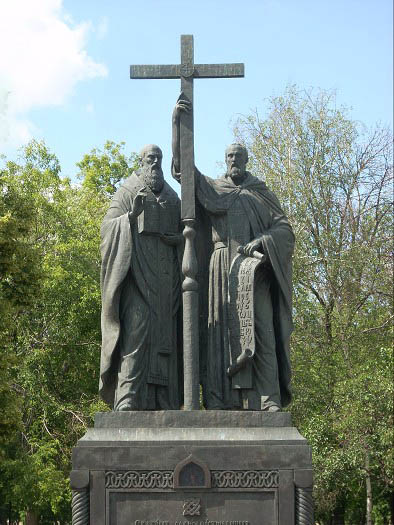 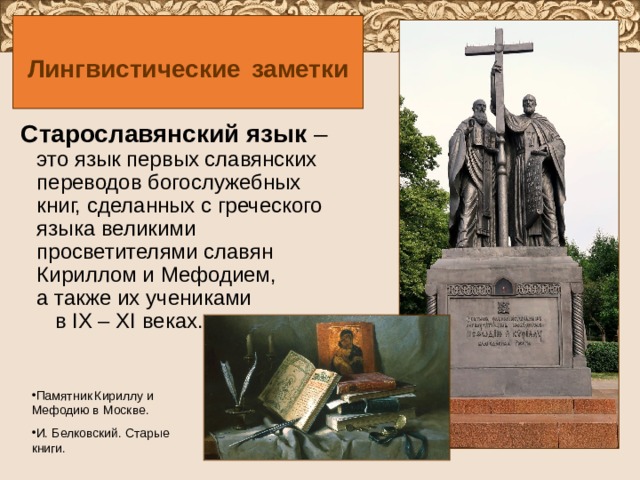 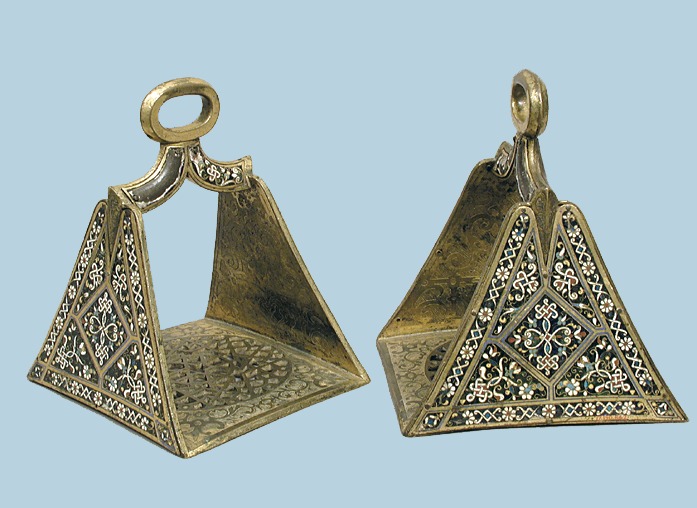 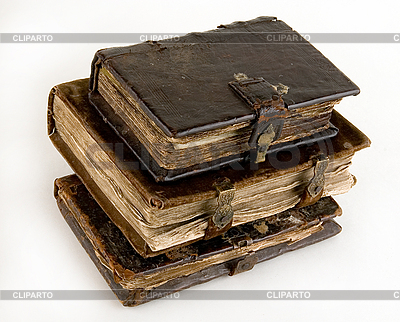 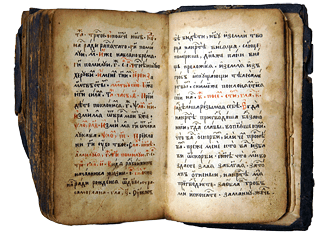 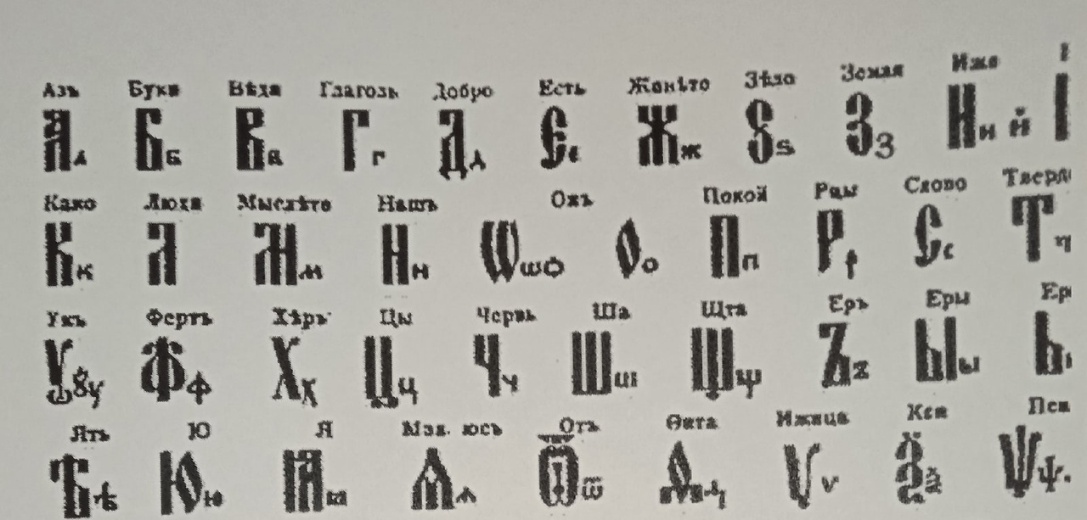 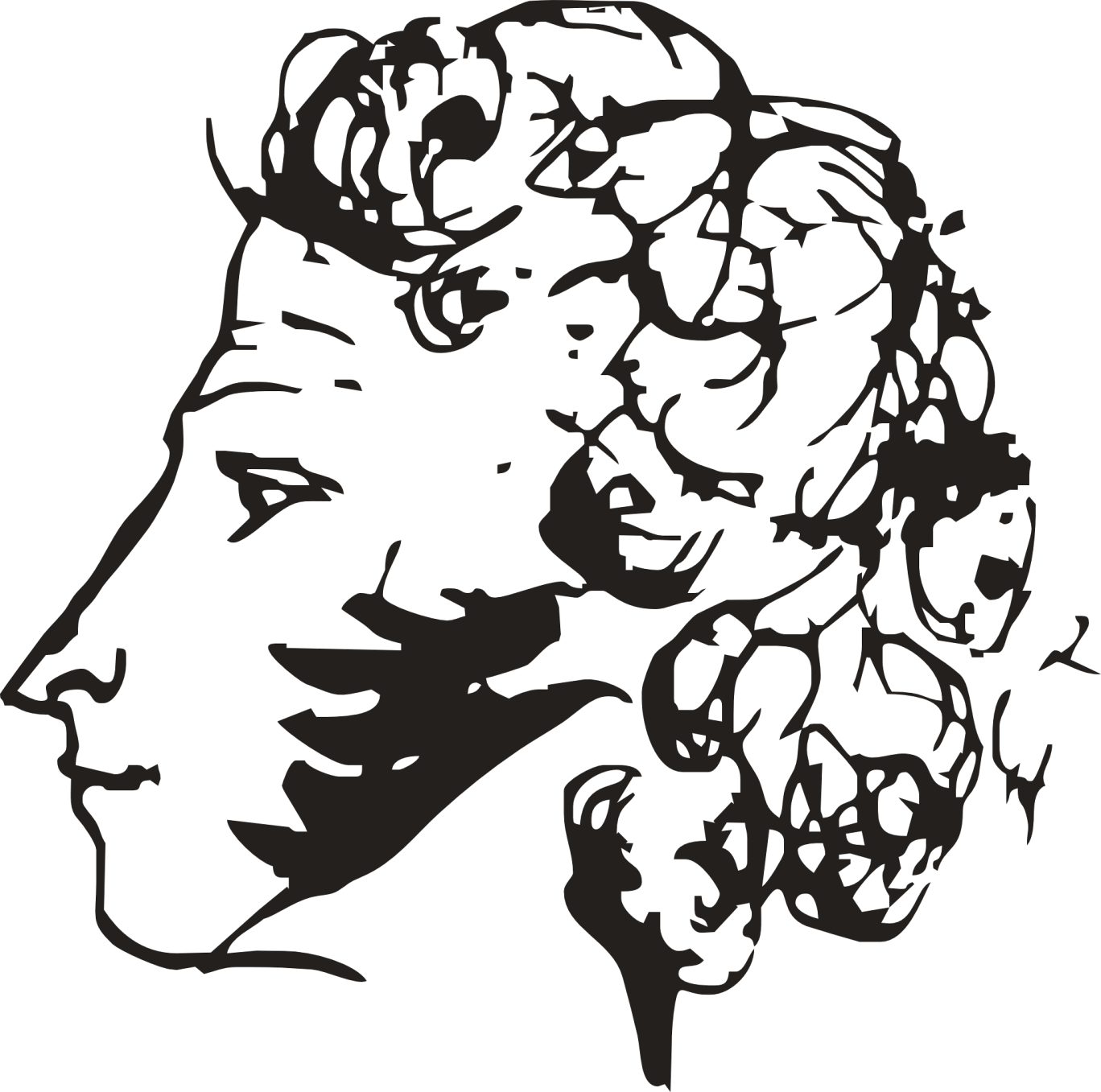 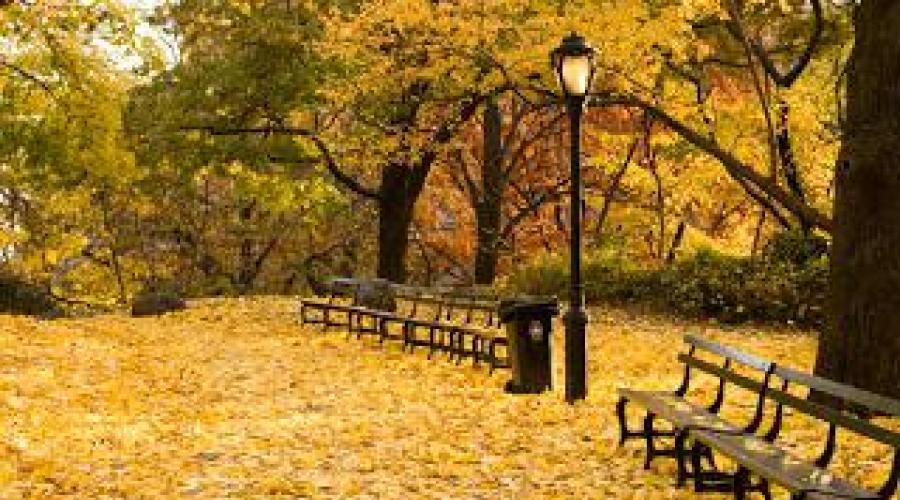 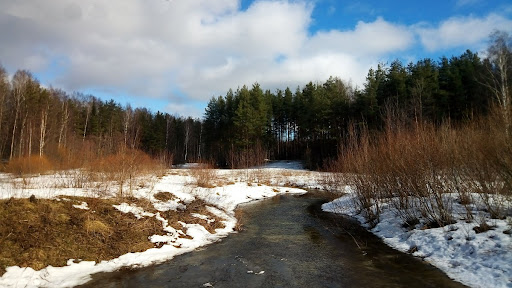 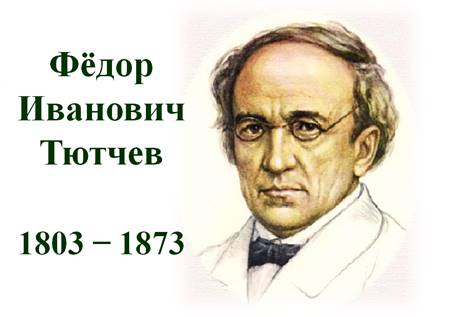 Этап урокаЗадачи этапаДеятельность учителяДеятельность учащихся1. Организационный момент. Настроить на организацию рабочего пространства, подготовить уч-ся к работе на уроке.Приветствие, проверка готовности к уроку, эмоциональный настрой детей на работу.Приводят в порядок рабочее место, эмоционально настраиваются на урок.2. Актуализация имеющихся знаний и способов их применения. Столкновение знания и незнания.Повторить теоретические сведения  по лексике русского языка, вспомнить, какие слова являются  исконно русскими, какие  заимствованными. Столкнуть имеющиеся у школьников знанияНа слайде строки из стихотворения Ф.И. Тютчева:Еще в полях белеет снег,А воды уж весной шумят – Бегут и будят сонный брег,Бегут, и блещут, и гласят…-Прочитайте строки из стихотворения Ф.И. Тютчева. -Как можно назвать выделенные слова? -Какое фонетическое явление в них отражено?- К какому лексическому разряду они относятся: словам исконно русским или заимствованным?- В этом предстоит сегодня разобраться.Учащиеся читают предложенные строки, отвечают на вопросы, вспоминают, какие слова называются  исконно русскими, какие  заимствованными.3. Целеполагание (на основе уточнения неизвестного) и планирование этапов деятельностиСоздать условия для постановки учащимися цели познавательной деятельности, формулировки темы урока - Мы понимаем, что заимствованные слова  - это слова, которые приходят в наш язык из других языков. Из каких?- Это могут быть родственные нам языки и нет: греческие, латинские, скандинавские, западноевропейские. - Т.е., если слова заимствованы из родственного нам языка, то они очень похожи на исконно русские. Возникает вопрос: можно ли их как-то отличать, находить, видеть в языке? - Это будет цель нашего урока. А ближе мы познакомимся с первым славянским книжным языком и попробуем почитать на нем. Учащиеся осознают значимость заимствований из родственных языков, формулируют тему и цель урока совместно с учителем.4. Работа по учебникуПонимание прочитанного теоретического текстаУчитель предлагает работу с учебником. Стр.14 Теоретические сведения. Чтение с остановками. На слайде вопросы.- Что такое старославянизмы?- Когда старославянизмы стали распространяться на Руси?- Как старославянский язык повлиял на формирование русского литературного языка?- Важно понять, что старославянский язык – это не предок русского языка, а отдельно существовавший книжный язык. С самого начала этот язык прежде всего применялся в качестве языка церкви, поэтому его еще называют церковнославянским.Ученики читают по учебнику теоретический материал. Отвечают на вопросы, представленные на слайде.4. Открытие новых знанийСоздать условия для исследования старославянизмов.Учитель предлагает материал для исследования.- Работа в группах по выявлению примет старославянизмов.Даны слова. Ваша задача – постараться понять, увидеть приметы старославянизмов, их опознавательные знаки. Оформить в виде схемы.Врата, власы, брег, млекоЕдин, езероАгнец - ягненокЮродивый  - уродливыйВ нощи, вращать, Взрастить, низвергнуть, истокУчащиеся работают в группах. Анализируют слова. Пытаются определить приметы старославянизмов. Запись оформить в виде схемы. Выступают по группам с результатами наблюдений.5. Смысловое чтениеПереработка теоретического материала в схемуПознакомьтесь с информаций на стр. 16. Сравните ваши выводы с текстом учебника. Что еще необходимо добавить в схему?Учащиеся сравнивают материал в учебнике с результатами своего исследования. Делают выводы, дополняют схему.6. Закрепление новых знаний и отработка способа их примененияЗакрепить знания по умению находить старославянизмы в текстеВыполнение упражнения 16 на стр.17. (1-3 предложение)Совместная проверка по слайду.Младое – молодоеХладной – холоднойЗлатых – золотыхУчащиеся выполняют упр. 16. Выписывают слова, которые имеют признаки старославянизмов, находят соответствующие им исконно русские слова.7. Исследование Наблюдение над словами-старославянизмами с точки зрения употребления в современном языке.Учитель предлагает понаблюдать над этими словами и ответить на вопросы.- Когда и где употребляются эти слова в современном мире?На слайде приведены еще слова-старославянизмы: Гражданин – горожанинПрах – порохСтрана – сторонаМлечный – молочныйВождь – водительСреда - середина- В русском языке сосуществуют слова со старославянскими и русскими корнями, воспринимаются по значению как разные слова.ВремяОблакоХрабрый ВрагШлем - А эти старославянские слова вытеснили русские из обихода и воспринимаются как обычные русские слова.- Сделайте вывод о роли старославянизмов в развитии современного языка. Учащиеся исследуют слова, наблюдают, отвечают на вопросы. Делают вывод о роли старославянизмов в развитии современного  русского языка.8. Чтение старославянского текста.Закрепление Учитель предлагает прочитать текст на старославянском языке и сделать его перевод.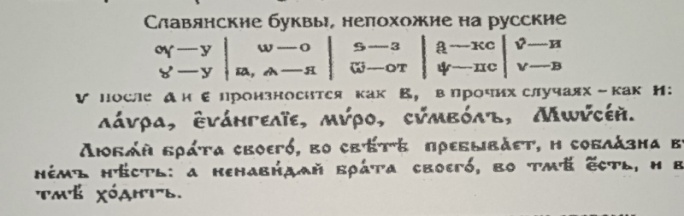 Учащиеся читают текст на старославянском языке, стараются понять и перевести.9. Рефлексия. Подведе-ние итогов урока.Создать условия для анализа собственной деятельности и развития умения самооценки Учитель предлагает закончить предложение:-Мне было легко…-У меня вызвало затруднение….-Мне пригодится в будущем…Учащиеся выбирают предложение, заканчивают его, ещё раз анализируя собственные знания и этапы познавательной деятельности. 10. Домашнее заданиеОбеспечить понимание учащимися цели, содержания и способов выполнения домашнего задания.Применить новые знания в творческой ситуации1) Упр. 24. Написать сочинение-миниатюру о роли старославянизмов в развитии русского литературного языка.Анализируют материалы домашнего задания, задают вопросы учителю на уточнение.